Nebezpečný akrylamidPracovní list je určen pro středních škol a jeho cílem je poznat nebezpečnost akrylamidu.Nebezpečné akrylamidy______________________________________________________Ve vzorci akrylamidu označte amino skupinu a ketonovou skupinu.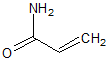 Kde se akrylamid, respektive polyakrylamid používá?………………………………………………………………………………………………………………………………………………………………………………………………………………………………………………………………………………………………………………………………………………………………Určete pravdivost výroků.Popište, jak vědci objevili škodlivost akrylamidu.………………………………………………………………………………………………………………………………………………………………………………………………………………………………………………………………………………………………………………………………………………………………………………………………………………………………………………………………………………………………………………………………………………………………………………………………………………………………………………………………………………………………………………Co jsem se touto aktivitou naučil(a):………………………………………………………………………………………………………………………………………………………………………………………………………………………………………………………………………………………………………………………………………………………………………ANONEAkrylamid je polymer.Akrylamid je potenciální lidský karcinogen.Brambůrky obsahují velké množství akrylamidu.Káva neobsahuje akrylamid.